$40,000.00PETERS – RABENBERG306 3RD AVE WEST, MOBRIDGEMOBRIDGE MILW LAND CO’S 1ST ADDN LOT 8 BLOCK 25RECORD #5842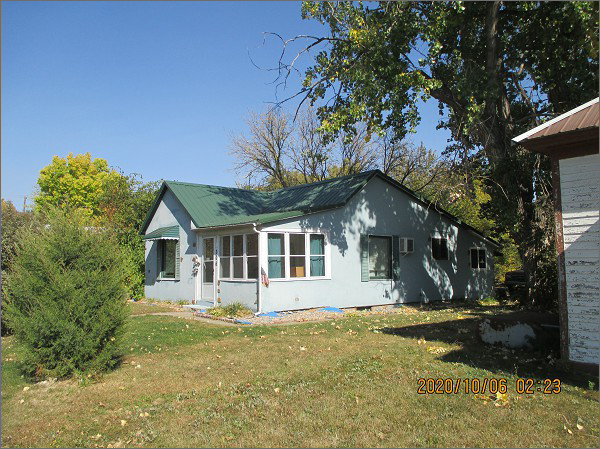 LOT SIZE 50’ X 140’                                           GROUND FLOOR 857 SQ FTSINGLE FAMILY – 1 STORY                                  2 BEDROOMS 1 ½ BATHSAVERAGE QUALITY – WORN CONDITION          BASEMENT 670 SQ FTBUILT IN 1932                                                KNEE WALL PORCH 108 SQ FT2009; INT. REMODEL $6,0002015; METAL ROOF, WINDOW AIRSLIDING GLASS DOOR EASTSOME NEW WINDOWS, STUCCOSOLD ON 9/14/20 FOR $40,000ASSESSED IN 2020 AT $10,000                              RECORD #5842SOLD ON 6/12/09 FOR $2,000ASSESSED IN 2015 AT $3,620